ZADATAK ZA SRIJEDU: UPIŠI BROJ KOJI NEDOSTAJE.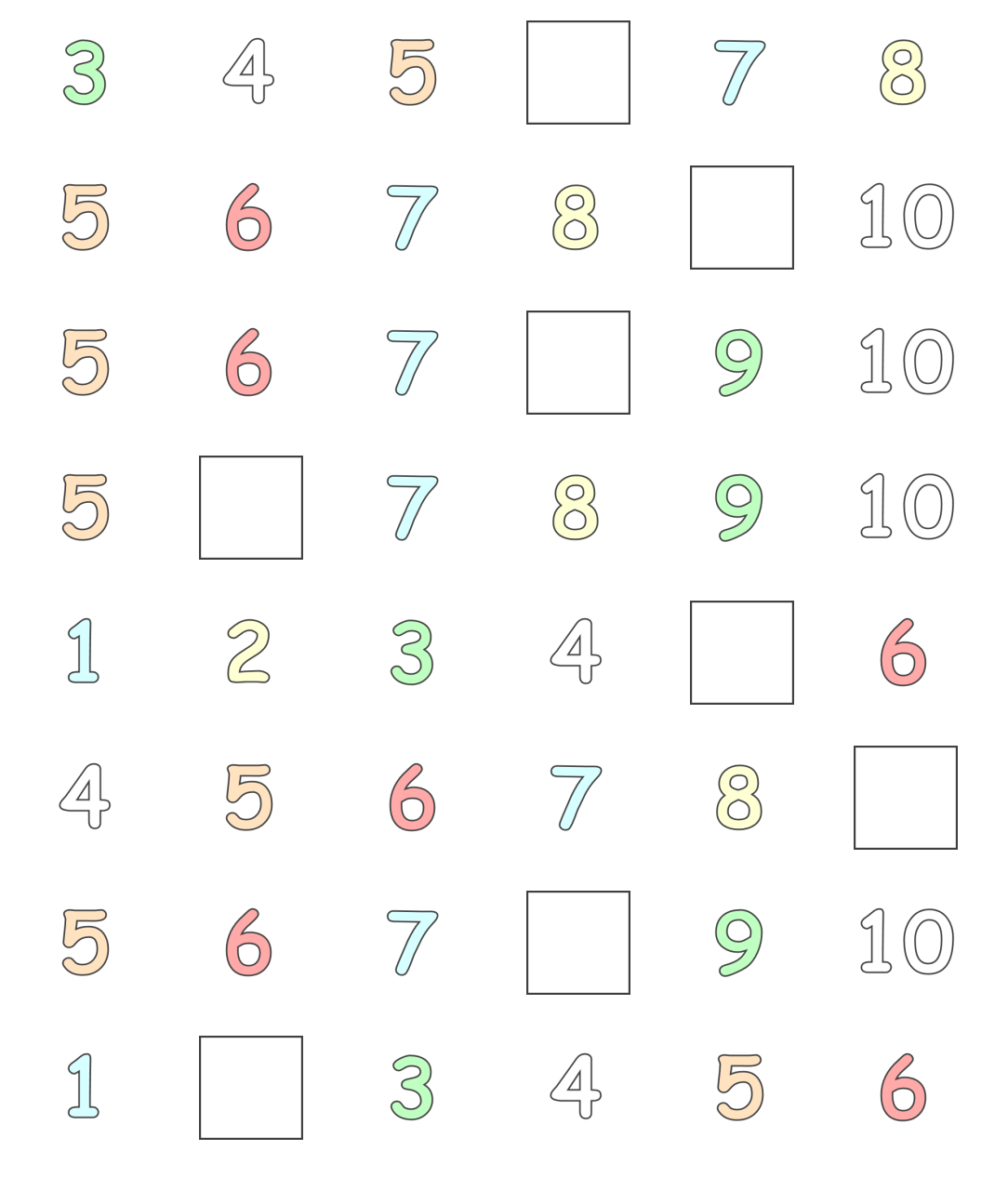 